Агния Барто «Игрушки»     Агния  Барто  всеми любимая с детства поэтесса. Её стихи – это первые произведения,  которые читают малышам.    Мы  их до сих пор любим и помним  и с радостью рассказываем своим детям.    Короткие стихи понятны совсем маленьким деткам, они их легко запоминают.    Если обычные игрушки учат малышей различать форму и цвет предметов, то «крошечные» стихи  А. Барто  позволяют им сделать первые шаги в мире чувств, образов и слов.     Почитайте  своим малышам эти замечательные строчки, предложите  им заучить их. Рассмотрите вместе с ребёнком красочные иллюстрации и предложите ему рассказать, что он увидел на картинке.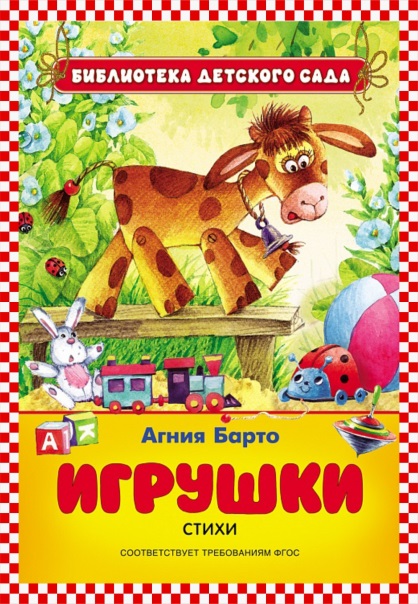 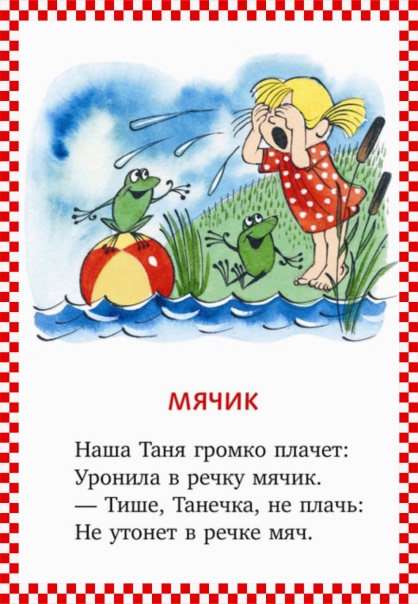 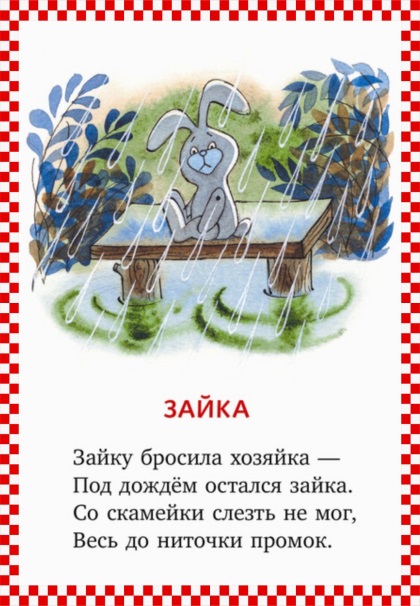 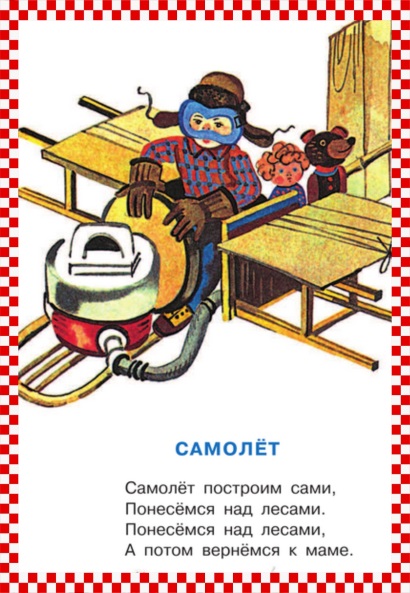 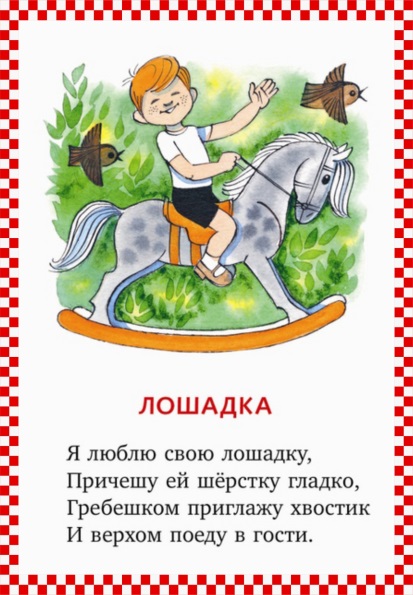 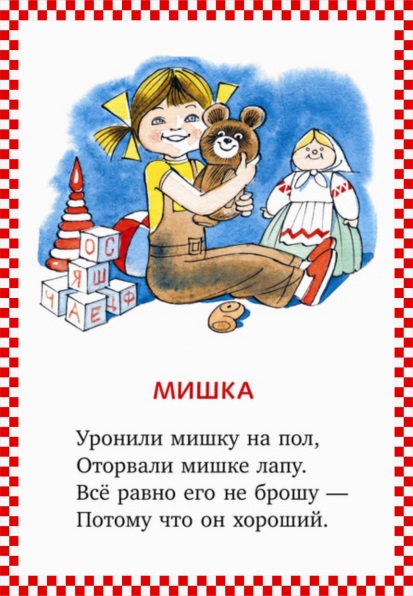 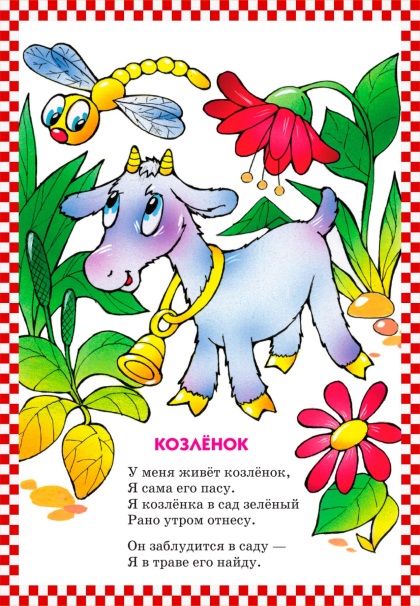 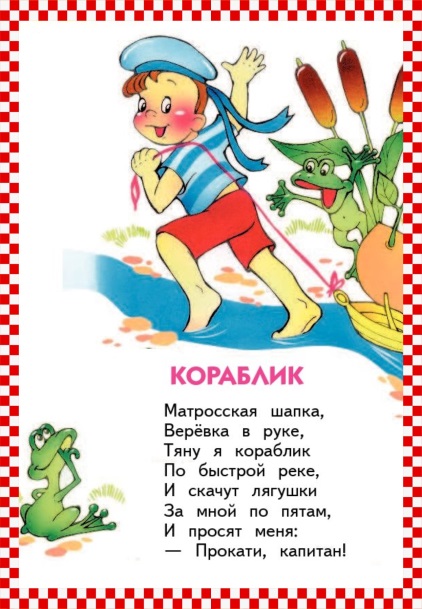 Желаем  Вам  приятного общения с вашим ребёнком!